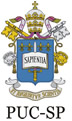                   Quadro de Referência para Pontuação das Atividades ProgramadasTipo de Atividade Formas de ParticipaçãoPontuaçãoOrientação de TCC e/ou Monografia de Final de Curso de Especialização (na área/ fora da área)                          Orientador de pesquisa1.0/ 0.5Congresso/ Simpósio/ Jornada/      SemináriosOuvinte0.5Congresso/ Simpósio/ Jornada/      SemináriosDebatedor(a) ou Palestrante1,5Congresso/ Simpósio/ Jornada/      SemináriosComunicação ou Comissão Organizadora 1.0Curso na áreaMinistrados (de 03-10h/ 12-20h)1.5/ 2.0Curso na áreaOuvinte        (de 03-10h/ 12/20h)0,5 / 1.0Publicação – LivroNa área – com corpo editorial / sem corpo editorial (acadêmico)3.0/ 1.0Publicação – LivroNa área – com corpo editorial / sem corpo editorial (ficção)1,5/ 0,5Publicação – Livro     (co-autoria)Na área - c/ corpo editorial2.0Publicação – Livro     (co-autoria)Na área - c/ sem corpo editorial1.0Publicação em Revistas e JornaisRevistas Especializadas             1.5Publicação - Artigos em PeriódicosJornais - Gde Circulação1.0Publicações Prefácios, Posfácio e Orelha de Livro na áreaTradução - LivroNa Área2.0Tradução - Artigos Na Área1.0Seminário de PesquisaIntegrante (c/ participação p/semestre)    0.5OBS. (1) Todas as atividades devem ser acompanhadas de documento comprobatório original; (2) Qualquer das atividades acima realizadas no exterior terá a pontuação com peso dois; (3). Qualquer atividade não explicitada conforme modalidades acima, será pontuada a partir de análise da coordenação.  (*) A soma de pontos das Atividades Programadas deverá ser, no mínimo, de 4 pontos. (4) Não serão aceitos certificados, cujos dados sejam preenchidos pelo próprio interessado (cfm Profa. MRosa  em 29/10/2014).OBS. (1) Todas as atividades devem ser acompanhadas de documento comprobatório original; (2) Qualquer das atividades acima realizadas no exterior terá a pontuação com peso dois; (3). Qualquer atividade não explicitada conforme modalidades acima, será pontuada a partir de análise da coordenação.  (*) A soma de pontos das Atividades Programadas deverá ser, no mínimo, de 4 pontos. (4) Não serão aceitos certificados, cujos dados sejam preenchidos pelo próprio interessado (cfm Profa. MRosa  em 29/10/2014).OBS. (1) Todas as atividades devem ser acompanhadas de documento comprobatório original; (2) Qualquer das atividades acima realizadas no exterior terá a pontuação com peso dois; (3). Qualquer atividade não explicitada conforme modalidades acima, será pontuada a partir de análise da coordenação.  (*) A soma de pontos das Atividades Programadas deverá ser, no mínimo, de 4 pontos. (4) Não serão aceitos certificados, cujos dados sejam preenchidos pelo próprio interessado (cfm Profa. MRosa  em 29/10/2014).